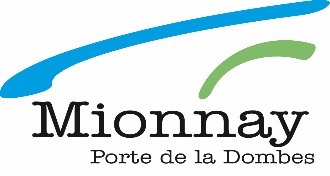 	Association :       	Représentée par :      RESERVATION DE SALLES ET MATERIEL COMMUNAUXNom de la Manifestation :     .Date de l’évènement :Le   /  /      à     h   Réservation de salle(s) / bâtiment-       : du   /  /      à    h        au          /  /      à    h  -       : du   /  /      à    h        au          /  /      à    h  Responsable des clés :
(les clés sont à retirer en mairie, pendant les horaires d’ouverture)M., Mme, Mlle       	Tel :      Réservation de matériel Tables :    	 Barrières :    	 Grilles d’exposition :     Bancs :    	 Sono :	 Percolateur Chaises :    	 VidéoprojecteurDemande de transport du matériel avec le service technique :Pose du matériel :	le   /  /      à     h   Enlèvement du matériel :	le   /  /      à     h   Attention : Présence indispensable de 2 personnes de l’association pour aider au chargement et déchargement du matériel :Nom :      	Nom :      Tel :      	Tel :      Déclaration de buvetteDate : le   /  /      de     h     à     h   	Lieu :      Demande d’arrêté de stationnement ou de circulation (joindre un plan)Date : le   /  /      de     h     à     h   	Lieu :      Date de réception de la demande de réservation en Mairie :   /  /    